RegeringenMiljö- och energidepartementetMed överlämnande av försvarsutskottets betänkande 2015/16:FöU12 Elsäkerhet får jag anmäla att riksdagen denna dag bifallit utskottets förslag till riksdagsbeslut.Stockholm den 8 juni 2016Riksdagsskrivelse2015/16:265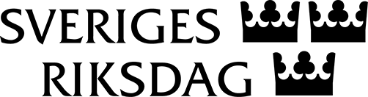 Urban AhlinClaes Mårtensson